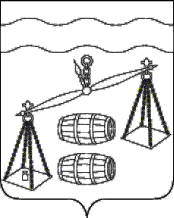 МУНИЦИПАЛЬНЫЙ РАЙОН"Сухиничский район" Калужская областьрайонная дума  РЕШЕНИЕот  06.10.2020                                                                                          №  _17Об утверждения Перечня муниципального имущества МР "Сухиничский район", свобо-дного от прав третьих лиц (за исключением имущественных прав субъектов малого и среднего предпринимательства), предназна-ченного для передачи в пользование на долго-срочной основе (в том числе по льготнымставкам арендной платы) субъектам малого и среднего  предпринимательства и организациям, образующим инфраструктуру поддержки субъектов малого и среднего предпринимательстваВ соответствии с ч.4. ст.  18 Федерального закона  от 24.07.2007     №209-ФЗ  "О развитии малого и среднего предпринимательства в Российской Федерации", руководствуясь  Уставом  муниципального района "Сухиничский район", Районная Дума муниципального района "Сухиничский район",           Р Е Ш И Л А :1.  Утвердить Перечень муниципального имущества МР "Сухиничский район", свободного от прав третьих лиц, (за исключением имущественных прав  субъектов малого и среднего предпринимательства), предназначенного для передачи в пользование на долгосрочной основе (в том числе по льготным ставкам арендной платы) субъектам малого и среднего предпринимательства и организациям, образующим инфраструктуру поддержки субъектов малого и среднего предпринимательства  (прилагается).2. Решения  Районной Думы МР "Сухиничский район" от 17.11.2016 №147 "Об утверждении перечня муниципального имущества МР "Сухиничский район", свободного от прав третьих лиц, (за исключением имущественных прав  субъектов малого и среднего предпринимательства), предназначенного для передачи в пользование на долгосрочной основе (в том числе по льготным ставкам арендной платы) субъектам малого и среднего предпринимательства и организациям, образующим инфраструктуру поддержки субъектов малого и среднего предпринимательства", от 22.12.2017 №295"О внесении изменений в  перечень муниципального имущества МР "Сухиничский район", свободного от прав третьих лиц, (за исключением имущественных прав  субъектов малого и среднего предпринимательства), предназначенного для передачи в пользование на долгосрочной основе (в том числе по льготным ставкам арендной платы) субъектам малого и среднего предпринимательства и организациям, образующим инфраструктуру поддержки субъектов малого и среднего предпринимательства" считать утратившими силу. 3. Настоящее Решение вступает в силу после  его официального опубликования в районной газете "Организатор", подлежит размещению на сайте администрации МР "Сухиничский район" и распространяется на правоотношения, возникшие с 01.10.2020 года.4. Контроль за исполнением настоящего решения возложить на администрацию МР "Сухиничский район" и комиссию Районной Думы по экономическому развитию .Глава муниципального района "Сухиничский район"               	                                         Н.А. ЕгоровПриложениек решению Районной Думы МР "Сухиничский район"от  06.10.2020 №  17Переченьмуниципального имущества МР "Сухиничский район" свободного от прав третьих лиц (за исключением имущественных прав субъектов  малого и среднего предпринимательства), предназначенного для передачи в пользование на долгосрочной основе      (в том числе по льготным ставкам арендной платы) субъектам малого и среднего предпринимательства и организациям, образующим инфраструктуру поддержки субъектов малого и среднего предпринимательства № п/пНаименование объектаАдрес (местонахождение) объектаОбщая площадь (кв.м.)1.Автогрейдер ГС-14.02 2010 г. выпуска2.Машина вакуумная КО-520 2010г. выпуска3.Земельный участок 40:19:090504:35462554.Земельный участок 40:19:190101:3162615695.Земельный участок 40:19:130201:105114526.Земельный участок 40:19:120102:77279547.Земельный участок 40:19:130401:555213788.Земельный участок 40:19:000000:6902151689.Земельный участок 40:19:120203:14627610.Земельный участок 40:19:120203:147605711.Земельный участок 40:19:000000:79448336911Всего:18573478